AVIZasupra rezultatelor proiectului de cercetare instituțional 15.817.04.06F „Studiul particularităţilor epidemiologice, clinico-imunologice şi molecular-genetice a maladiilor imunodeficitare cu elaborarea procedeelor inedite pentru imunoreabilitare, inclusiv remedii autohtone” pentru anul 2019, perfectat în baza procesului-verbal al Biroului Secției Științe ale Vieții a AŞM nr. 4 din 01.04.2020S-a discutat: Cu privire la audierea raportului proiectului de cercetare instituțional 15.817.04.06F „Studiul particularităţilor epidemiologice, clinico-imunologice şi molecular-genetice a maladiilor imunodeficitare cu elaborarea procedeelor inedite pentru imunoreabilitare, inclusiv remedii autohtone”, dr. hab. Andrieş Lucia, Universitatea de Stat de Medicină și Farmacie ”Nicolae Testemițanu”.     S-a decis:  În baza audierii raportului prezentat de directorul de proiect, având în vedere avizul pozitiv al expertului independent, raportul pe proiectul instituțional 15.817.04.06F „Studiul particularităţilor epidemiologice, clinico-imunologice şi molecular-genetice a maladiilor imunodeficitare cu elaborarea procedeelor inedite pentru imunoreabilitare, inclusiv remedii autohtone” este acceptat cu calificativul general „Raport acceptat”.Noutate si valoarea rezultatelor științifice – ”foarte înaltă”. Tema de cercetare este foarte actuală. Rezultatele obţinute prezintă interes ştiinţific şi practic. La sigur vor găsi aplicare în practica medicală.Aplicarea practică a rezultatelor – pozitivă.Participarea tinerilor este suficientă.Participarea în proiecte internaționale este pozitivă.Infrastructura și echipamentul de cercetare utilizat – a fost utilizată infrastructura și echipamentul de cercetare ale Universității de Stat de Medicină și Farmacie ”Nicolae Testemițanu”.     Vicepreședinte al AȘM, conducătorul Secției Științe ale Vieții a AȘM,  acad. 			                           Boris GAINASecretar științific al SȘV,doctor                                                                                        Leonid CHIȘLARUACADEMIA DE ŞTIINŢEA MOLDOVEISECŢIA ŞTIINŢE ALE VIEȚIIBd. Ştefan cel Mare 1MD-2001, Chişinău, Republica MoldovaTel/Fax: /373-22/ 27-07-57E-mail: sectiamed@asm.md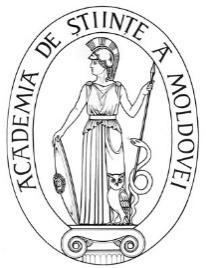 ACADEMY OF SCIENCESOF MOLDOVA   SECTION LIFE SCIENCESStefan cel Mare Ave., 1MD-2001 Chisinau, Republic of MoldovaTel/Fax: /373-22/ 27-07-57E-mail: sectiamed@asm.md